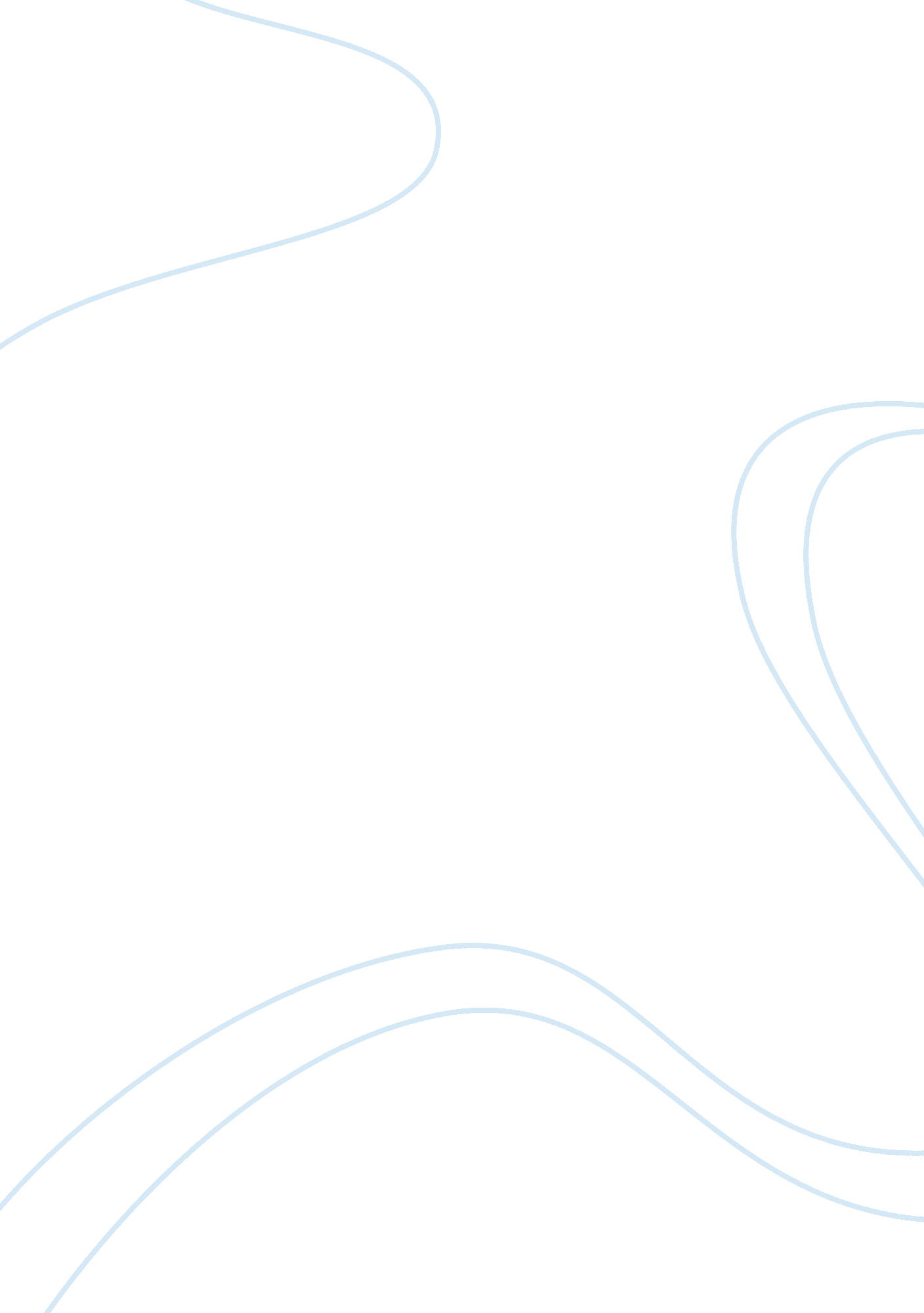 Legalization of abortionFamily, Abortion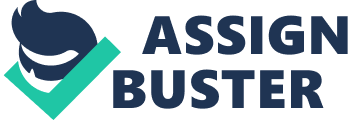 Legalization of abortion Abortion is the termination of pregnancy by the removal or expulsion from the uterus of a fetus or embryo prior to viability. An abortion can occur spontaneously, in which case it is usually called a miscarriage, or it can be purposely induced. The term abortion most commonly refers to the induced abortion of a human pregnancy. According to World Statistics, every year in the world an estimated 40-50 million women faced with an unplanned pregnancy decide to have an abortion. This corresponds to approximately 125, 000 abortions per day. So society argues, whether abortion should be illegal or not. Firstly, one of the advantages of having an abortion - in case of rape woman doesn’t want to have “ the rapists" child, or in case of embryo’s hereditary diseases, for example Dawn syndrome, which can be noticed in first weeks of pregnancy. The number of teenage moms decrease. In Russia, Europe, USA, in the most countries of Asia abortion is legal, however in England, Finland, Japan abortion is legal only in case of rape, maternal life, health, mental health, socioeconomic factors. Secondly, there mostly there are more disadvantages of abortion than advantages. One of the most disadvantage of having an abortion is women mental life’s and health deterioration. Abortions also leads to the feeling of depressions in women and this is one of the main reasons why abortion should be illegal. After the abortion has taken place, the woman feels guilty of her actions and this might lead to chronic depression as well. It isn't a fact you can easily digest. Depression as we all know, has its own effects which greatly affect the nervous system. This can hamper the next pregnancy of the woman and ruin woman’s reproductive health and having another baby in her life. For example, in countries of Africa, it is illegal to have an abortion with exception of rape and health, but in Chile it totally illegal. Thirdly, legalizing abortions will make it a normal way of life to abort a child. We have to understand that abortion is just a better word for murder in both cases. If teenagers understand that they can always go and get an abortion done, there will be no sort of conscious holding them back and unprotected sex will be encouraged even more. We are all well aware of the problems that come with that too. To sum up, I think having an abortion causes more health problems than having a baby and taking care of it. Every day 125, 000 women chooses to have an abortion. Ever day so many living embryo’s dies. Abortion causes women health, reproductive and mental problems, so abortion should be illegal only with exceptions of rapes, and embryo’s health problems. 